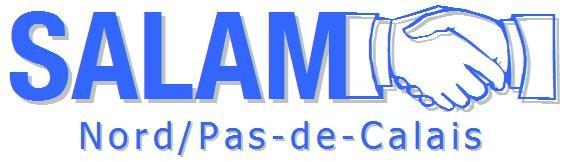 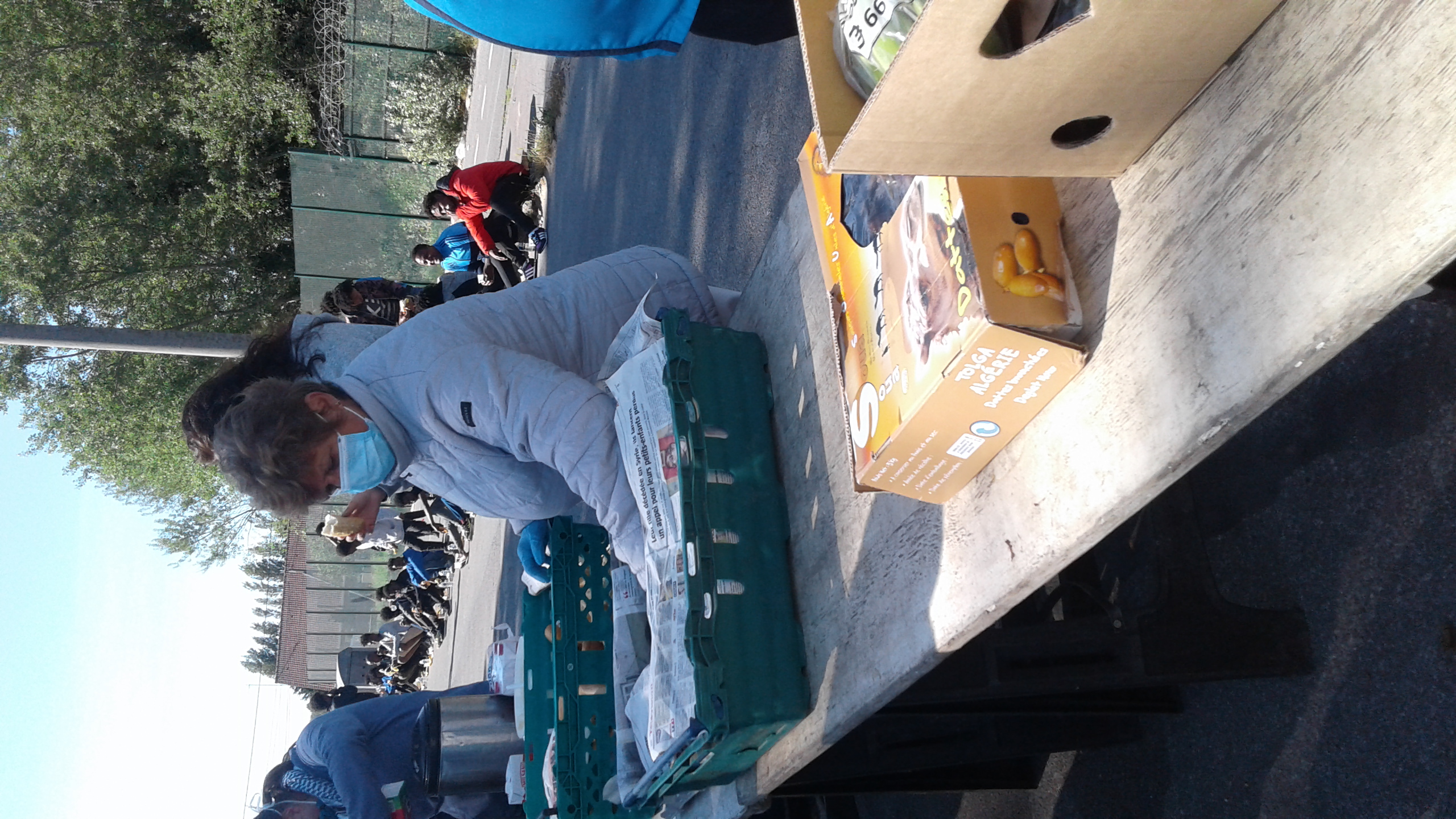 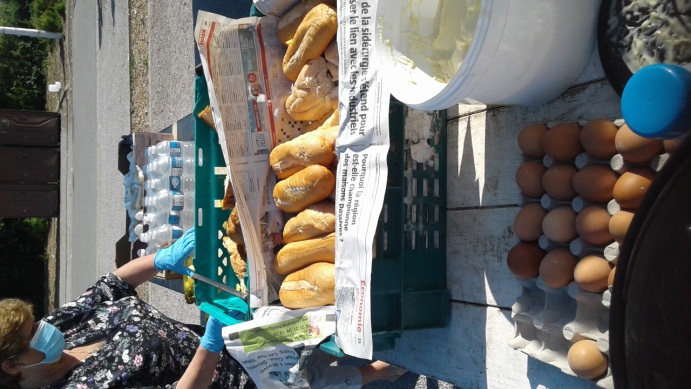 Alors que tout doucement  nous retournons vers  une  vie plus classique  mais toujours aussi difficile pour nos amis, nous tenons à vous remercier chaleureusement pour cette aide sans laquelle nous ne serions pas venus à bout de cette entreprise.A Calais, le 8 juin 2020.Pour l’association  Salam  Nord/Pas-de-CalaisLe président,Jean-Claude  Lenoir.